ΠΡΟΣΛΗΨΕΙΣ ΑΝΑΠΛΗΡΩΤΩΝ ΕΚΠΑΙΔΕΥΤΙΚΩΝ ΕΝΙΣΧΥΤΙΚΗΣ ΔΙΔΑΣΚΑΛΙΑΣΑ Ν Α Κ Ο Ι Ν Ω Σ Η Σε εφαρμογή της αρ. 146621/Δ2/20-12-2023 εγκυκλίου του Υπουργείου Παιδείας, Θρησκευμάτων και Αθλητισμού που αφορά στην έναρξη της πράξης με τίτλο «Ενισχυτική Διδασκαλία για παροχή υποστηρικτικού προγράμματος διδασκαλίας σε ομάδες μαθητών που έχουν κενά ή προβλήματα μάθησης (σχολικά έτη 2023-2026)», με κωδικό ΟΠΣ 6001775, του Προγράμματος «Ανθρώπινο Δυναμικό & Κοινωνική Συνοχή», ΕΣΠΑ 2021-2027 και στην πρόσληψη εκπαιδευτικών ως προσωρινών αναπληρωτών μειωμένου ωραρίου ή ωρομισθίων με σχέση εργασίας Ιδιωτικού Δικαίου Ορισμένου Χρόνου για την υλοποίηση του προγράμματος , ανακοινώνονται τα εξής:ΤΜΗΜΑ Α. Οι επιλεγέντες εκπαιδευτικοί (σημειώνονται με έντονα γράμματα) του αναρτημένου πίνακα κατάταξης και συγκεκριμένα  : 1)	οι είκοσι δύο πρώτοι (22) του κλάδου ΠΕ02, 2)	οι δεκαπέντε πρώτοι (15) του κλάδου ΠΕ03, 3)	οι πέντε πρώτοι (5) του κλάδου ΠΕ04.01, 4)	οι δυο (2)  του κλάδου ΠΕ04.02,καλούνται όπως αποστείλουν στην ηλεκτρονική διεύθυνση tedthe@dide-anatol.att.sch.gr και το αργότερο έως  την Τετάρτη 27 Δεκεμβρίου 2023 και ώρα 12.00΄ τα ακόλουθα: 1) Υπεύθυνη Δήλωση (συν. υπόδειγμα 1) στην οποία θα αποδέχονται ή δεν θα αποδέχονται τον διορισμό τους ως αναπληρωτές μειωμένου ωραρίου ή ωρομισθίων στα Σ.Κ.Α.Ε.  αρμοδιότητας της Δ.Δ.Ε. Ανατ. Αττικής. ΕΠΙΣΗΜΑΝΣΗ : Στην περίπτωση που δεν αποδεχτούν το διορισμό τους οφείλουν να αποστείλουν άμεσα υπεύθυνη δήλωση άρνησης προκειμένου να εξελιχθεί ομαλά η διαδικασία των τοποθετήσεων-προσλήψεων.2) Υπεύθυνη Δήλωση Τοποθέτησης (συν. υπόδειγμα 2) κατά σειρά προτίμησης στα Σ.Κ.Α.Ε.  ή ομάδες Σ.Κ.Α.Ε. όπως έχουν ανακοινωθεί στην ιστοσελίδα της Δ/νσης Δ.Ε. Αν. Αττικής στο συνημμένο  πίνακα κατανομής ειδικοτήτων/ωρών.   ΕΠΙΣΗΜΑΝΣΗ : Θα πρέπει να σημειώσουν όλα τα Σ.Κ.Α.Ε.  ή ομάδες Σ.Κ.Α.Ε κατά σειρά προτίμησης. 3) Υπεύθυνη Δήλωση (συν. Υπόδειγμα 3)4) Συμπληρωμένο το  έντυπο « ΔΕΛΤΙΟ ΑΠΟΓΡΑΦΗΣ ΑΝΑΠΛΗΡΩΤΗ» (συν. υπόδειγμα 4) .5) Συμπληρωμένο το  έντυπο «ΑΤΟΜΙΚΑ ΣΤΟΙΧΕΙΑ ΑΝΑΠΛΗΡΩΤΗ» (συν. Υπόδειγμα 5)ΕΠΙΣΗΜΑΝΣΗ : Η σειρά πρόσληψης των διδασκόντων για την ενισχυτική διδασκαλία ανά ειδικότητα και η τοποθέτησή τους ανά Σ.Κ.Α.Ε. ή ομάδα Σ.Κ.Α.Ε καθορίζεται βάσει της σειράς κατάταξής τους στους οικείους πίνακες και σύμφωνα με την αρ. πρωτ. 114342/Δ2/12-10-2023 Υ.Α (ΦΕΚ τ. Β΄5999/16-10-2023-ΔΙΟΡΘ.ΣΦΑΛΜΑΤΟΣ ΦΕΚ τ. Β΄6056/19-10-2023).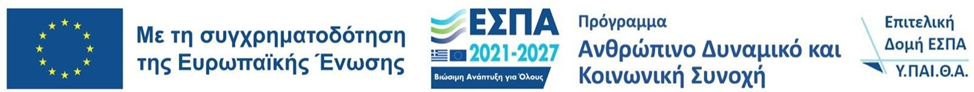 	ΤΜΗΜΑ Β. Οι προσλαμβανόμενοι αναπληρωτές εκπαιδευτικοί στις περιοχές αρμοδιότητας της Διεύθυνσης Δ.Ε. Αν. Αττικής οφείλουν να παρουσιαστούν για ανάληψη υπηρεσίας και υπογραφή της σχετικής σύμβασης στα γραφεία της Δ/νσης Δ.Ε. Αν. Αττικής(Ηρώων Πολυτεχνείου 9-11, Τ.Κ. 15344, Γέρακας Αττικής) Μόνο τη Δευτέρα 8 Ιανουαρίου 2024 και ως ακολούθως:Οι εκπαιδευτικοί κλάδου ΠΕ02  από 09.00π.μ.έως 11.00π.μ.Οι εκπαιδευτικοί κλάδου ΠΕ03  από 11.00π.μ.έως 13.00μ.μ.Οι εκπαιδευτικοί κλάδων ΠΕ04.01 και  ΠΕ04.02, από 13.00μ.μ.έως 14.00μ.μ.ΑΠΑΙΤΟΥΜΕΝΑ ΔΙΚΑΙΟΛΟΓΗΤΙΚΑ ΠΡΟΣΛΗΨΗΣ ΑΝΑΠΛΗΡΩΤΗ ΕΚΠΑΙΔΕΥΤΙΚΟΥ  Οι προσλαμβανόμενοι εκπαιδευτικοί οφείλουν να προσκομίσουν σε φάκελο τα παρακάτω απαιτούμενα δικαιολογητικά: 1)  Σε πρωτότυπη μορφή τις υπεύθυνες δηλώσεις που θα έχουν ήδη αποστείλει ηλεκτρονικά2)  Φωτοτυπία Δελτίου Ταυτότητας 3) Αντίγραφο Πτυχίου4) Πρωτότυπη γνωμάτευση παθολόγου ή γενικού ιατρού είτε του δημοσίου είτε ιδιώτη, με την οποία να πιστοποιείται η υγεία του εκπ/κού και η ικανότητά του να ασκήσει διδακτικά καθήκοντα.5) Πρωτότυπη γνωμάτευση ψυχιάτρου, είτε του δημοσίου είτε ιδιώτη,  με την οποία να πιστοποιείται η υγεία του εκπ/κού και η ικανότητά του να ασκήσει διδακτικά καθήκοντα .ΕΠΙΣΗΜΑΝΣΗ: Σε περίπτωση που δεν υπάρχουν οι ιατρικές γνωματεύσεις, αυτές θα πρέπει να προσκομιστούν εντός της αποκλειστικής προθεσμίας 10 ημερών .6) Πιστοποιητικό Οικογενειακής Κατάστασης τελευταίου τριμήνου (ΜΟΝΟ σε περίπτωση ύπαρξης προστατευόμενων μελών).7) Βεβαίωση φοίτησης σπουδάζοντος ή βεβαίωση υπηρετούντος στρατιωτική θητεία τέκνου.8) Φωτοτυπία εγγράφου στο οποίο αναγράφεται ο ΑΜΚΑ.9) Φωτοτυπία εγγράφου στο οποίο αναγράφεται ο ΑΦΜ. 10) Φωτοτυπία εγγράφου στο οποίο αναγράφεται ο ΑΜΑ. 11) Φωτοτυπία 1ης σελίδας βιβλιαρίου Τραπέζης ή εκτύπωση e-banking στην οποία να αναγράφεται ευκρινώς ο εκπαιδευτικός ως πρώτος δικαιούχος και το ΙΒΑΝ.ΕΠΙΠΛΕΟΝ ΑΙΤΗΣΕΙΣ ΑΝΑΠΛΗΡΩΤΩΝΓια τους εκπαιδευτικούς που διαθέτουν προϋπηρεσία ή/και μεταπτυχιακό/διδακτορικό τίτλο απαιτούνται τα ακόλουθα:Α. ΓΙΑ ΑΝΑΓΝΩΡΙΣΗ ΠΡΟΫΠΗΡΕΣΙΑΣ ΚΑΙ ΧΟΡΗΓΗΣΗ Μ.Κ. ΑΠΑΙΤΟΥΝΤΑΙ:Αίτηση (σύμφωνα με το συν. υπόδειγμα 6) Εκτυπωμένη συνολική προϋπηρεσία από τον ΟΠΣΥΔΒεβαιώσεις προϋπηρεσίας (για τους χρόνους υπηρεσίας που ΔΕΝ καταχωρίζονται στο Ολοκληρωμένο Πληροφοριακό Σύστημα Διαχείρισης Προσωπικού - ΟΠΣΥΔ)ΠΡΟΣΟΧΗ: Όσοι αναπληρωτές εκπαιδευτικοί δεν συμπληρώνουν προϋπηρεσία δυο (02) ετών μέχρι την ημερομηνία ανάληψης υπηρεσίας τους ή κατά τη διάρκεια του τρέχοντος σχολικού έτους ( 2023-2024 ), να μην κάνουν αίτηση αναγνώρισης προϋπηρεσίας. Β. ΓΙΑ ΑΝΑΓΝΩΡΙΣΗ ΜΕΤΑΠΤΥΧΙΑΚΟΥ ΑΠΑΙΤΟΥΝΤΑΙ:Αίτηση (σύμφωνα με το συν. υπόδειγμα 7) Αντίγραφο μεταπτυχιακού τίτλουΓια την διευκόλυνση της διαδικασίας της πρόσληψης, την ημέρα της πράξης ανάληψης, είναι απαραίτητο οι εκπαιδευτικοί να αποστείλουν ΜΟΝΟ ηλεκτρονικά σε μορφή ΕΝΟΣ αρχείου pdf τις σχετικές αιτήσεις και συνημμένα τα σχετικά δικαιολογητικά α) για την ΑΝΑΓΝΩΡΙΣΗ ΠΡΟΫΠΗΡΕΣΙΑΣ ΚΑΙ ΧΟΡΗΓΗΣΗ Μ.Κ. και β) για την ΑΝΑΓΝΩΡΙΣΗ ΣΥΝΑΦΕΙΑΣ ΜΕΤΑΠΤΥΧΙΑΚΟΥ/ΔΙΔΑΚΤΟΡΙΚΟΥ ΤΙΤΛΟΥ.Το αρχείο pdf θα πρέπει να αποσταλεί ηλεκτρονικά στο e-mail της Δ/νσης (mail@dide-anatol.att.sch.gr), ενώ το θέμα του e-mail και το όνομα του αρχείου pdf θα φέρει την ονομασία: «ΕΝΙΣΧΥΤΙΚΗ_ΕΠΩΝΥΜΟ ΟΝΟΜΑ_ΚΛΑΔΟΣ»(π.χ. Θέμα: ΠΡΟΣΛΗΨΗ ΣΤΗΝ ΕΝΙΣΧΥΤΙΚΗ ΔΙΔΑΣΚΑΛΙΑ_ΠΑΠΑΔΟΠΟΥΛΟΣ ΒΑΣΙΛΕΙΟΣ_ΠΕ03 καιΌνομα αρχείου:  ΕΝΙΣΧΥΤΙΚΗ_ΠΑΠΑΔΟΠΟΥΛΟΣ ΒΑΣΙΛΕΙΟΣ_ΠΕ03.pdf) Σε περίπτωση παράλειψης κατάθεσης ενός των απαιτούμενων δικαιολογητικών, αυτά θα πρέπει να αποσταλούν στην Υπηρεσία μας μέσω των σχολικών μονάδων.ΔΙΕΥΘΥΝΣΗ Δ.Ε. ΑΝΑΤ. ΑΤΤΙΚΗΣ